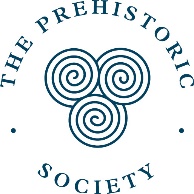 Application for a Research Grant from the Prehistoric SocietyPlease type or print clearly in black ink. Please only write in the boxes provided and do not provide additional materials. Do not staple, fold or attach anything to the form once completed. Full name and titleFull name and titleFull name and titleFull name and titleAddressAddressDaytime telephone numberEmail (this is our preferred method of contact)Daytime telephone numberEmail (this is our preferred method of contact)Are you a member of the Prehistoric Society?:             Yes             No  Are you a member of the Prehistoric Society?:             Yes             No  Are you a member of the Prehistoric Society?:             Yes             No  Are you a member of the Prehistoric Society?:             Yes             No  Present Position:Present Position:Present Position:Present Position:Outstanding publication commitments (Please list, continuing on a separate sheet if necessary):Outstanding publication commitments (Please list, continuing on a separate sheet if necessary):Outstanding publication commitments (Please list, continuing on a separate sheet if necessary):Outstanding publication commitments (Please list, continuing on a separate sheet if necessary):Brief (c.50 words) description of Research Project (a more detailed description must be provided on Page 2):Brief (c.50 words) description of Research Project (a more detailed description must be provided on Page 2):Brief (c.50 words) description of Research Project (a more detailed description must be provided on Page 2):Brief (c.50 words) description of Research Project (a more detailed description must be provided on Page 2):Date and duration of research project:Date and duration of research project:Date and duration of research project:Date and duration of research project:Will your project be working with children/vulnerable adults or carrying out interviews?:   Yes           No(NB: If your application is successful and you answered ‘Yes’ to the above, we will ask to see evidence of safeguarding/ethics compliance from your institution)Will your project be working with children/vulnerable adults or carrying out interviews?:   Yes           No(NB: If your application is successful and you answered ‘Yes’ to the above, we will ask to see evidence of safeguarding/ethics compliance from your institution)Will your project be working with children/vulnerable adults or carrying out interviews?:   Yes           No(NB: If your application is successful and you answered ‘Yes’ to the above, we will ask to see evidence of safeguarding/ethics compliance from your institution)Will your project be working with children/vulnerable adults or carrying out interviews?:   Yes           No(NB: If your application is successful and you answered ‘Yes’ to the above, we will ask to see evidence of safeguarding/ethics compliance from your institution)Details of estimated total expenditure (please give a brief breakdown of costs):Details of estimated total expenditure (please give a brief breakdown of costs):Details of estimated total expenditure (please give a brief breakdown of costs):Details of estimated total expenditure (please give a brief breakdown of costs):Sum required from the Society?Sum required for?Sum required for?Sum required for?Others sources to which application is being made and results of applications, if knownOthers sources to which application is being made and results of applications, if knownOthers sources to which application is being made and results of applications, if knownOthers sources to which application is being made and results of applications, if knownUltimate location of material if fieldwork is involvedUltimate location of material if fieldwork is involvedUltimate location of material if fieldwork is involvedUltimate location of material if fieldwork is involvedPlans for publicationPlans for publicationPlans for publicationPlans for publicationNames and addresses of ONE referee:(your referee should email, by 31st January at the latest. The receipt of reference is the applicant’s responsibility)Names and addresses of ONE referee:(your referee should email, by 31st January at the latest. The receipt of reference is the applicant’s responsibility)Names and addresses of ONE referee:(your referee should email, by 31st January at the latest. The receipt of reference is the applicant’s responsibility)Names and addresses of ONE referee:(your referee should email, by 31st January at the latest. The receipt of reference is the applicant’s responsibility)Please supply a detailed description of the research project, setting out the aims and methods to be adopted (500 words maximum)Please supply a detailed description of the research project, setting out the aims and methods to be adopted (500 words maximum)Please supply a detailed description of the research project, setting out the aims and methods to be adopted (500 words maximum)Please supply a detailed description of the research project, setting out the aims and methods to be adopted (500 words maximum)Closing date: 31st January. Please ask your referee to email the Administrative Secretary by this date.Closing date: 31st January. Please ask your referee to email the Administrative Secretary by this date.Closing date: 31st January. Please ask your referee to email the Administrative Secretary by this date.Return all forms and references to:The Administrative Secretaryadmin@prehistoricsociety.org